В соответствии с частями 2, 3.1 ст. 13, п. 4 ч. 3 ст. 28 Федерального закона от 06 октября 2003 г. № 131-ФЗ «Об общих принципах организации местного самоуправления в Российской Федерации», пп. 4  п. 3  ст. 15  Устава Майского сельского поселения, Положением о публичных слушаниях в Майском сельском поселении, утвержденным решением Совета депутатов Майского сельского поселения Краснокамского муниципального района от 07.06.2006 № 36, Совет депутатов РЕШАЕТ:1. Выразить по результатам проведения публичных слушаний согласие населения Майского сельского поселения на преобразование Майского сельского поселения, входящего в состав Краснокамского муниципального района, путем объединения с Краснокамским  городским округом.2. Обратиться в Земское Собрание Краснокамского муниципального района с просьбой внести в Законодательное Собрание Пермского края проект закона Пермского края «О преобразовании поселений, входящих в состав Краснокамского муниципального района, путем объединения с Краснокамским  городским округом» .3. Настоящее решение направить в Земское Собрание Краснокамского муниципального района.4. Опубликовать (обнародовать) настоящее решение в информационном бюллетене администрации Майского сельского поселения «Майский вестник».5. Настоящее решение вступает в силу после его официального опубликования (обнародования).СОВЕТ ДЕПУТАТОВ МАЙСКОГО СЕЛЬСКОГО ПОСЕЛЕНИЯ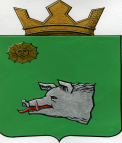 КРАСНОКАМСКОГО МУНИЦИПАЛЬНОГО РАЙОНАПЕРМСКОГО КРАЯРЕШЕНИЕСОВЕТ ДЕПУТАТОВ МАЙСКОГО СЕЛЬСКОГО ПОСЕЛЕНИЯКРАСНОКАМСКОГО МУНИЦИПАЛЬНОГО РАЙОНАПЕРМСКОГО КРАЯРЕШЕНИЕ19.04.2018№ 25О выражении согласия населения Майского сельского поселения на преобразование Майского сельского поселения, входящего в состав Краснокамского муниципального района, путем объединения с Краснокамским городским округом Глава сельского поселения-глава администрацииМайского сельского поселения В.А.ЛитвинаПредседатель Совета депутатов Майского сельского поселенияД.В. Ощепков